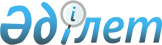 Бородулиха аудандық мәслихатының 2021 жылғы 19 қаңтардағы № 2-10-VII "2021-2023 жылдарға арналған Бородулиха ауданы Красный Яр ауылдық округінің бюджеті туралы" шешіміне өзгерістер мен толықтыру енгізу туралыШығыс Қазақстан облысы Бородулиха аудандық мәслихатының 2021 жылғы 10 желтоқсандағы № 11-10-VII шешімі
      Бородулиха аудандық мәслихаты ШЕШТІ:
      1. Бородулиха аудандық мәслихатының 2021 жылғы 19 қаңтардағы № 2-10-VII "2021-2023 жылдарға арналған Бородулиха ауданы Красный Яр ауылдық округінің бюджеті туралы" (Нормативтік құқықтық актілерді мемлекеттік тіркеу тізілімінде 8372 нөмірімен тіркелген) шешіміне мынадай өзгерістер мен толықтыру енгізілсін:
      1-тармақ мынадай редакцияда жазылсын:
      "1. 2021-2023 жылдарға арналған Красный Яр ауылдық округінің бюджеті тиісінше 1, 2, 3 қосымшаларға сәйкес, соның ішінде 2021 жылға мынадай көлемдерде бекітілсін:
      1) кірістер – 29613 мың теңге, соның ішінде:
      салықтық түсімдер – 2622 мың теңге;
      салықтық емес түсімдер – 0 теңге;
      негізгі капиталды сатудан түсетін түсімдер – 0 теңге;
      трансферттер түсімі – 26991 мың теңге;
      2) шығындар – 29613 мың теңге;
      3) таза бюджеттік кредиттеу – 0 теңге:
      4) қаржы активтерімен операциялар бойынша сальдо – 0 теңге;
      5) бюджет тапшылығы (профициті) – 0 теңге;
      6) бюджет тапшылығын қаржыландыру (профицитін пайдалану) – 0 теңге.";
      мынадай мазмұндағы 2-1-тармағымен толықтырылсын:
      "2-1. Красный Яр ауылдық округінің 2021 жылға арналған бюджетінде аудандық бюджеттен 6016 мың теңге сомасында ағымдағы нысаналы трансферттер көзделсін.";
      осы шешімнің қосымшасына сәйкес аталған шешімнің 1-қосымшасы жаңа редакцияда жазылсын.
      2. Осы шешім 2021 жылғы 1 қаңтардан бастап қолданысқа енгізіледі. 2021 жылға арналған Красный Яр ауылдық округінің бюджеті
					© 2012. Қазақстан Республикасы Әділет министрлігінің «Қазақстан Республикасының Заңнама және құқықтық ақпарат институты» ШЖҚ РМК
				
      Бородулиха аудандық мәслихат хатшысының өкілеттігін уақытша жүзеге асырушы 

В. Мокроусова
Бородулиха аудандық 
мәслихатының 
2021 жылғы 10 желтоқсандағы 
№ 11-10-VII шешіміне
қосымша
Санаты
Санаты
Санаты
Санаты
Санаты
Санаты
Сома (мың теңге)
Сыныбы
Сыныбы
Сыныбы
Сыныбы
Сыныбы
Сома (мың теңге)
Ішкі сыныбы
Ішкі сыныбы
Ішкі сыныбы
Ішкі сыныбы
Сома (мың теңге)
Кiрiстер атауы
Кiрiстер атауы
Сома (мың теңге)
I.КІРІСТЕР
I.КІРІСТЕР
29613
1
Салықтық түсiмдер
Салықтық түсiмдер
2622
04
Меншікке салынатын салықтар
Меншікке салынатын салықтар
2622
1
1
Мүлiкке салынатын салықтар
Мүлiкке салынатын салықтар
8
3
3
Жер салығы
Жер салығы
74
4
4
Көлiк құралдарына салынатын салық
Көлiк құралдарына салынатын салық
2540
2
Салықтық емес түсімдер
Салықтық емес түсімдер
0
3
Негізгі капиталды сатудан түсетін түсімдер
Негізгі капиталды сатудан түсетін түсімдер
0
 4
Трансферттер түсімі
Трансферттер түсімі
26991
02
Мемлекеттiк басқарудың жоғары тұрған органдарынан түсетiн трансферттер
Мемлекеттiк басқарудың жоғары тұрған органдарынан түсетiн трансферттер
26991
3
3
Аудандардың (облыстық маңызы бар қаланың) бюджетінен трансферттер
Аудандардың (облыстық маңызы бар қаланың) бюджетінен трансферттер
26991
Функционалдық топ
Функционалдық топ
Функционалдық топ
Функционалдық топ
Функционалдық топ
Функционалдық топ
Сома (мың теңге)
Кіші функция
Кіші функция
Кіші функция
Кіші функция
Кіші функция
Сома (мың теңге)
Бюджеттік бағдарламалардың әкімшісі
Бюджеттік бағдарламалардың әкімшісі
Бюджеттік бағдарламалардың әкімшісі
Бюджеттік бағдарламалардың әкімшісі
Сома (мың теңге)
Бағдарлама
Бағдарлама
Бағдарлама
Сома (мың теңге)
Атауы
Сома (мың теңге)
II. ШЫҒЫНДАР
29613
01
Жалпы сипаттағы мемлекеттiк қызметтер
16878
1
Мемлекеттi басқарудың жалпы функцияларын орындайтын өкiлдi, атқарушы және басқа органдар
16878
124
Аудандық маңызы бар қала, ауыл, кент, ауылдық округ әкімінің аппараты
16878
001
001
Аудандық маңызы бар қала, ауыл, кент, ауылдық округ әкімінің қызметін қамтамсызету жөніндегі қызметтер
16878
06
Әлеуметтiк көмек және әлеуметтiк қамсыздандыру
500
9
Әлеуметтiк көмек және әлеуметтiк қамтамасыз ету салаларындағы өзге де қызметтер 
500
124
Аудандық маңызы бар қала, ауыл, кент, ауылдық округ әкімінің аппараты
500
026
026
Жергілікті деңгейде халықты жұмыспен қамтуды қамтамасызету
500
 07
Тұрғын үй-коммуналдық шаруашылық
1370
3
Елді мекендерді көркейту
1370
124
Аудандық маңызы бар қала, ауыл, кент, ауылдық округ әкімінің аппараты
1370
008
008
Елді мекендердегі көшелерді жарықтандыру 
840
009
009
Елді мекендердің санитариясын қамтамасыз ету
530
12
Көлiк және коммуникация
10865
1
Автомобиль көлiгi
10865
124
Аудандық маңызы бар қала, ауыл, кент, ауылдық округ әкімінің аппараты
10865
013
013
Аудандық маңызы бар қалаларда, ауылдарда, кенттерде, ауылдық округтерде автомобиль жолдарының жұмыс істеуін қамтамасыз ету
10865
ІІІ. Таза бюджеттік кредиттеу
0
IV .Қаржы активтерімен операциялар бойынша сальдо
0
Қаржы активтерін сатып алу
0
Мемлекеттiң қаржы активтерiн сатудан түсетiн түсiмдер
0
V. Бюджет тапшылығы (профициті)
0
VI. Бюджет тапшылығын қаржыландыру (профицитiн пайдалану)
0